GODIŠNJI IZVEDBENI KURIKULUM FIZIKE – 7. razredŠk. god. 2021./2022.3. osnovna škola BjelovarUčiteljica: Mirjana MartinjakGrađanski odgoj i obrazovanje C.2.3. Učenik promiče kvalitetu života u školi i demokratizaciju škole Poduzetništvo A.3.1. Učenik primjenjuje inovativna i kreativna rješenja Održivi razvoj A.3.3. Razmatra uzroke ugroženosti prirode. 	Udžbenik Otkrivamo fiziku 7 	Plan.Uk. 	Odgojno obrazovni ishod 	Nastavna tema 	Nastavni sadržaj prema 	broj broj sati odg.-obr.ishodu 	sati 	Energija (gravitacijska i 	3.1. Kako znamo da tijelo 	[2] elastična potencijalna, 	ima energiju  	 kinetička)  	3.2. Pretvorba energije iz 	[1] 	Zakon očuvanja 	jednog oblika u drugi - zakon 	 FIZ OŠ D.7.6. Povezuje rad s energije 	očuvanja energije 	 energijom tijela i analizira 	12  Rad  3.3. Rad i pretvorba energije  [3] pretvorbe energije  	Snaga 	3.4. Kolika je snaga  	[3] 	Ponavljanje gradiva 	[1] 	3.ispit znanja 	[1] 	Analiza 3.ispita znanja   	[1] Međupredmetne teme Učiti kako učiti A.3.2. Učenik se koristi različitim strategijama učenja i primjenjuje ih u ostvarivanju ciljeva učenja i u rješavanju problema u svim područjima učenja uz učiteljevo povremeno praćenje 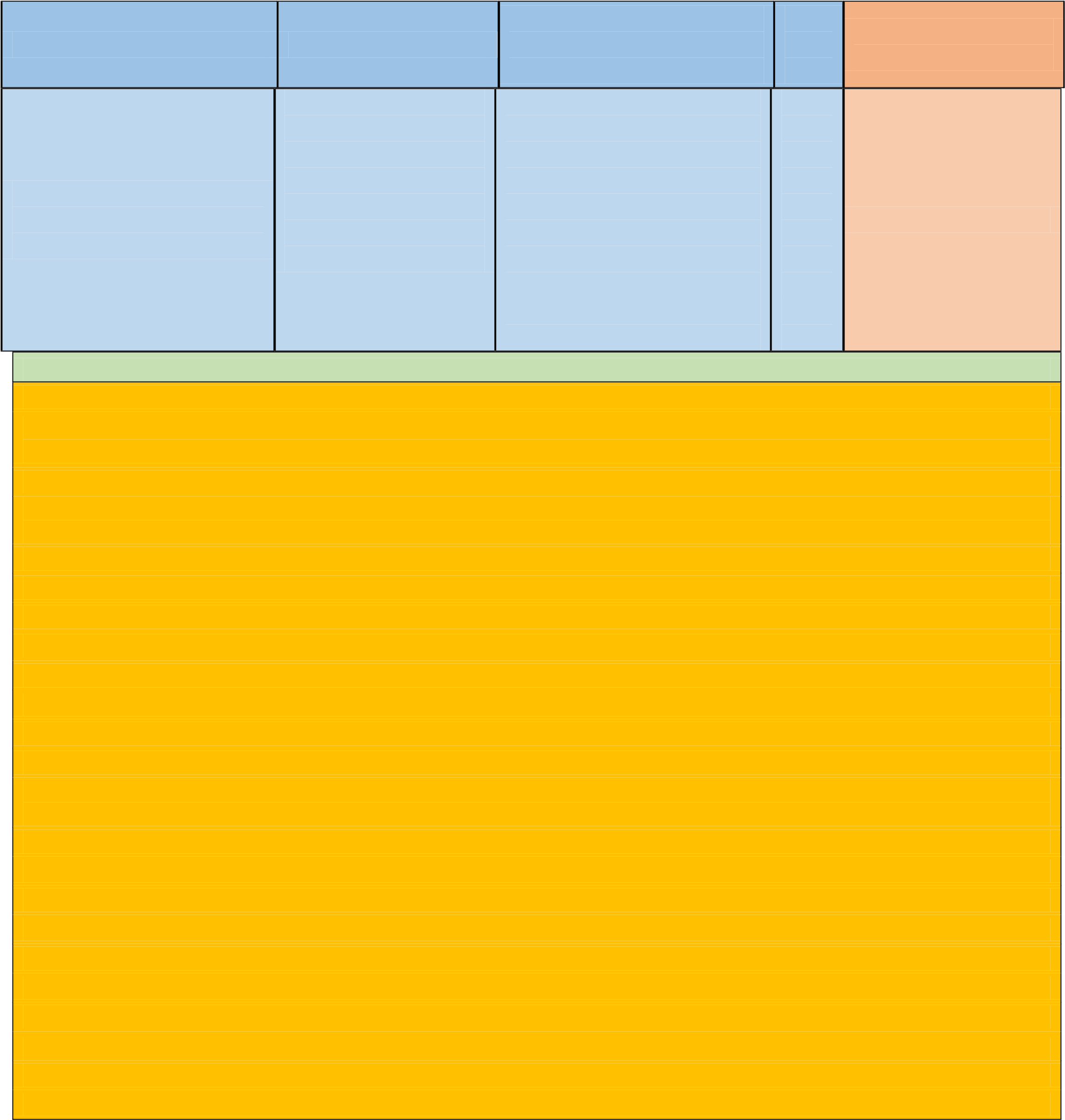 A.3.3. Kreativno mišljenje - učenik samostalno oblikuje svoje ideje i kreativno pristupa rješavanju problema. B.3.4. Učenik samovrednuje proces učenja i svoje rezultate, procjenjuje ostvareni napredak te na temelju toga planira buduće učenje. Osobni i socijalni razvoj A.3.2. Učenik upravlja osjećajima i ponašanjem A.3.3. Učenik razvija osobne potencijale B.3.2. Razvija komunikacijske kompetencije i uvažavajuće odnose s drugima B.3.4. Suradnički uči i radi u timu. Uporaba informacijske i komunikacijske tehnologije A.3.2. Učenik se samostalno koristi raznim uređajima i programima A.3.1. Učenik samostalno odabire odgovarajuću digitalnu tehnologiju. C.3.2. Učenik samostalno i djelotvorno provodi jednostavno pretraživanje, a uz učiteljevu pomoć složeno pretraživanje informacija u digitalnome okružju. C.3.3. Učenik samostalno ili uz manju pomoć učitelja procjenjuje i odabire potrebne među pronađenim informacijama. C.3.4. Učenik uz učiteljevu pomoć ili samostalno odgovorno upravlja prikupljenim informacijama. Građanski odgoj i obrazovanje C.2.3. Učenik promiče kvalitetu života u školi i demokratizaciju škole Poduzetništvo A.3.1. Učenik primjenjuje inovativna i kreativna rješenja Zdravlje A.3.2.A Opisuje pravilnu prehranu i prepoznaje neprimjerenost redukcijske dijete za dob i razvoj Održivi razvoj B.3.2. Sudjeluje u aktivnostima koje promiču održivi razvoj u školi, lokalnoj zajednici i šire. Odgojno obrazovni ishod Nastavna tema Udžbenik Otkrivamo fiziku 7 Nastavni sadržaj prema odg.-obr.ishodu Plan. broj sati Uk. broj sati FIZ OŠ A.7.1. Uspoređuje dimenzije, masu i gustoću različitih tijela i tvari  Uvod Fizička veličina             Duljina Površina i volumen   Masa  Gustoća Dobrodošli u svijet fizike 1.1. Kolika je duljina dužine  1.2. Kolika je površina  1.3. Koliko prostora zauzima tijelo Ponavljanje  1.4. Masu mjerimo vagom  1.5. Kako razlikujemo tvari Ponavljanje gradiva 1.ispit znanja Analiza 1.ispita znanja [1] [2] [2] [3] [1] [2] [3] [1] [1] [1] 17 Međupredmetne teme Međupredmetne teme Međupredmetne teme Međupredmetne teme Međupredmetne teme Učiti kako učiti A.3.2. Učenik se koristi različitim strategijama učenja i primjenjuje ih u ostvarivanju ciljeva učenja i u rješavanju problema u svim područjima učenja uz učiteljevo povremeno praćenje A.3.3. Kreativno mišljenje - učenik samostalno oblikuje svoje ideje i kreativno pristupa rješavanju problema. B.3.4. Učenik samovrednuje proces učenja i svoje rezultate, procjenjuje ostvareni napredak te na temelju toga planira buduće učenje. Osobni i socijalni razvoj A.3.2. Učenik upravlja osjećajima i ponašanjem A.3.3. Učenik razvija osobne potencijale B.3.2. Razvija komunikacijske kompetencije i uvažavajuće odnose s drugima B.3.4. Suradnički uči i radi u timu. Uporaba informacijske i komunikacijske tehnologije A.3.2. Učenik se samostalno koristi raznim uređajima i programima A.3.1. Učenik samostalno odabire odgovarajuću digitalnu tehnologiju. Građanski odgoj i obrazovanje C.2.3. Učenik promiče kvalitetu života u školi i demokratizaciju škole Poduzetništvo A.3.1. Učenik primjenjuje inovativna i kreativna rješenja Održivi razvoj A.3.3. Razmatra uzroke ugroženosti prirode. Učiti kako učiti A.3.2. Učenik se koristi različitim strategijama učenja i primjenjuje ih u ostvarivanju ciljeva učenja i u rješavanju problema u svim područjima učenja uz učiteljevo povremeno praćenje A.3.3. Kreativno mišljenje - učenik samostalno oblikuje svoje ideje i kreativno pristupa rješavanju problema. B.3.4. Učenik samovrednuje proces učenja i svoje rezultate, procjenjuje ostvareni napredak te na temelju toga planira buduće učenje. Osobni i socijalni razvoj A.3.2. Učenik upravlja osjećajima i ponašanjem A.3.3. Učenik razvija osobne potencijale B.3.2. Razvija komunikacijske kompetencije i uvažavajuće odnose s drugima B.3.4. Suradnički uči i radi u timu. Uporaba informacijske i komunikacijske tehnologije A.3.2. Učenik se samostalno koristi raznim uređajima i programima A.3.1. Učenik samostalno odabire odgovarajuću digitalnu tehnologiju. Građanski odgoj i obrazovanje C.2.3. Učenik promiče kvalitetu života u školi i demokratizaciju škole Poduzetništvo A.3.1. Učenik primjenjuje inovativna i kreativna rješenja Održivi razvoj A.3.3. Razmatra uzroke ugroženosti prirode. Učiti kako učiti A.3.2. Učenik se koristi različitim strategijama učenja i primjenjuje ih u ostvarivanju ciljeva učenja i u rješavanju problema u svim područjima učenja uz učiteljevo povremeno praćenje A.3.3. Kreativno mišljenje - učenik samostalno oblikuje svoje ideje i kreativno pristupa rješavanju problema. B.3.4. Učenik samovrednuje proces učenja i svoje rezultate, procjenjuje ostvareni napredak te na temelju toga planira buduće učenje. Osobni i socijalni razvoj A.3.2. Učenik upravlja osjećajima i ponašanjem A.3.3. Učenik razvija osobne potencijale B.3.2. Razvija komunikacijske kompetencije i uvažavajuće odnose s drugima B.3.4. Suradnički uči i radi u timu. Uporaba informacijske i komunikacijske tehnologije A.3.2. Učenik se samostalno koristi raznim uređajima i programima A.3.1. Učenik samostalno odabire odgovarajuću digitalnu tehnologiju. Građanski odgoj i obrazovanje C.2.3. Učenik promiče kvalitetu života u školi i demokratizaciju škole Poduzetništvo A.3.1. Učenik primjenjuje inovativna i kreativna rješenja Održivi razvoj A.3.3. Razmatra uzroke ugroženosti prirode. Učiti kako učiti A.3.2. Učenik se koristi različitim strategijama učenja i primjenjuje ih u ostvarivanju ciljeva učenja i u rješavanju problema u svim područjima učenja uz učiteljevo povremeno praćenje A.3.3. Kreativno mišljenje - učenik samostalno oblikuje svoje ideje i kreativno pristupa rješavanju problema. B.3.4. Učenik samovrednuje proces učenja i svoje rezultate, procjenjuje ostvareni napredak te na temelju toga planira buduće učenje. Osobni i socijalni razvoj A.3.2. Učenik upravlja osjećajima i ponašanjem A.3.3. Učenik razvija osobne potencijale B.3.2. Razvija komunikacijske kompetencije i uvažavajuće odnose s drugima B.3.4. Suradnički uči i radi u timu. Uporaba informacijske i komunikacijske tehnologije A.3.2. Učenik se samostalno koristi raznim uređajima i programima A.3.1. Učenik samostalno odabire odgovarajuću digitalnu tehnologiju. Građanski odgoj i obrazovanje C.2.3. Učenik promiče kvalitetu života u školi i demokratizaciju škole Poduzetništvo A.3.1. Učenik primjenjuje inovativna i kreativna rješenja Održivi razvoj A.3.3. Razmatra uzroke ugroženosti prirode. Učiti kako učiti A.3.2. Učenik se koristi različitim strategijama učenja i primjenjuje ih u ostvarivanju ciljeva učenja i u rješavanju problema u svim područjima učenja uz učiteljevo povremeno praćenje A.3.3. Kreativno mišljenje - učenik samostalno oblikuje svoje ideje i kreativno pristupa rješavanju problema. B.3.4. Učenik samovrednuje proces učenja i svoje rezultate, procjenjuje ostvareni napredak te na temelju toga planira buduće učenje. Osobni i socijalni razvoj A.3.2. Učenik upravlja osjećajima i ponašanjem A.3.3. Učenik razvija osobne potencijale B.3.2. Razvija komunikacijske kompetencije i uvažavajuće odnose s drugima B.3.4. Suradnički uči i radi u timu. Uporaba informacijske i komunikacijske tehnologije A.3.2. Učenik se samostalno koristi raznim uređajima i programima A.3.1. Učenik samostalno odabire odgovarajuću digitalnu tehnologiju. Građanski odgoj i obrazovanje C.2.3. Učenik promiče kvalitetu života u školi i demokratizaciju škole Poduzetništvo A.3.1. Učenik primjenjuje inovativna i kreativna rješenja Održivi razvoj A.3.3. Razmatra uzroke ugroženosti prirode.  Odgojno obrazovni ishod Nastavna tema Udžbenik Otkrivamo fiziku 7 Nastavni sadržaj prema odg.-obr.ishodu Plan. broj sati Uk. broj sati FIZ OŠ B.7.2. Analizira međudjelovanje tijela te primjenjuje koncept sile  Međudjelovanje Elastična sila  Gravitacijska sila Sila teža Uzgon 2.1. Prepoznajemo međudjelovanja 2.2. Elastična sila. Mjerimo silu 2.3. Slažemo sile 2.4. Kolika je sila teža, a kolika je težina (uzgon) [2] [3] [1] [3] 9  Međupredmetne teme Međupredmetne teme Međupredmetne teme Međupredmetne teme Međupredmetne teme Učiti kako učiti A.3.2. Učenik se koristi različitim strategijama učenja i primjenjuje ih u ostvarivanju ciljeva učenja i u rješavanju problema u svim područjima učenja uz učiteljevo povremeno praćenje A.3.3. Kreativno mišljenje - učenik samostalno oblikuje svoje ideje i kreativno pristupa rješavanju problema. B.3.4. Učenik samovrednuje proces učenja i svoje rezultate, procjenjuje ostvareni napredak te na temelju toga planira buduće učenje. Osobni i socijalni razvoj A.3.2. Učenik upravlja osjećajima i ponašanjem A.3.3. Učenik razvija osobne potencijale B.3.2. Razvija komunikacijske kompetencije i uvažavajuće odnose s drugima B.3.4. Suradnički uči i radi u timu. Uporaba informacijske i komunikacijske tehnologije A.3.2. Učenik se samostalno koristi raznim uređajima i programima A.3.1. Učenik samostalno odabire odgovarajuću digitalnu tehnologiju. Učiti kako učiti A.3.2. Učenik se koristi različitim strategijama učenja i primjenjuje ih u ostvarivanju ciljeva učenja i u rješavanju problema u svim područjima učenja uz učiteljevo povremeno praćenje A.3.3. Kreativno mišljenje - učenik samostalno oblikuje svoje ideje i kreativno pristupa rješavanju problema. B.3.4. Učenik samovrednuje proces učenja i svoje rezultate, procjenjuje ostvareni napredak te na temelju toga planira buduće učenje. Osobni i socijalni razvoj A.3.2. Učenik upravlja osjećajima i ponašanjem A.3.3. Učenik razvija osobne potencijale B.3.2. Razvija komunikacijske kompetencije i uvažavajuće odnose s drugima B.3.4. Suradnički uči i radi u timu. Uporaba informacijske i komunikacijske tehnologije A.3.2. Učenik se samostalno koristi raznim uređajima i programima A.3.1. Učenik samostalno odabire odgovarajuću digitalnu tehnologiju. Učiti kako učiti A.3.2. Učenik se koristi različitim strategijama učenja i primjenjuje ih u ostvarivanju ciljeva učenja i u rješavanju problema u svim područjima učenja uz učiteljevo povremeno praćenje A.3.3. Kreativno mišljenje - učenik samostalno oblikuje svoje ideje i kreativno pristupa rješavanju problema. B.3.4. Učenik samovrednuje proces učenja i svoje rezultate, procjenjuje ostvareni napredak te na temelju toga planira buduće učenje. Osobni i socijalni razvoj A.3.2. Učenik upravlja osjećajima i ponašanjem A.3.3. Učenik razvija osobne potencijale B.3.2. Razvija komunikacijske kompetencije i uvažavajuće odnose s drugima B.3.4. Suradnički uči i radi u timu. Uporaba informacijske i komunikacijske tehnologije A.3.2. Učenik se samostalno koristi raznim uređajima i programima A.3.1. Učenik samostalno odabire odgovarajuću digitalnu tehnologiju. Učiti kako učiti A.3.2. Učenik se koristi različitim strategijama učenja i primjenjuje ih u ostvarivanju ciljeva učenja i u rješavanju problema u svim područjima učenja uz učiteljevo povremeno praćenje A.3.3. Kreativno mišljenje - učenik samostalno oblikuje svoje ideje i kreativno pristupa rješavanju problema. B.3.4. Učenik samovrednuje proces učenja i svoje rezultate, procjenjuje ostvareni napredak te na temelju toga planira buduće učenje. Osobni i socijalni razvoj A.3.2. Učenik upravlja osjećajima i ponašanjem A.3.3. Učenik razvija osobne potencijale B.3.2. Razvija komunikacijske kompetencije i uvažavajuće odnose s drugima B.3.4. Suradnički uči i radi u timu. Uporaba informacijske i komunikacijske tehnologije A.3.2. Učenik se samostalno koristi raznim uređajima i programima A.3.1. Učenik samostalno odabire odgovarajuću digitalnu tehnologiju. Učiti kako učiti A.3.2. Učenik se koristi različitim strategijama učenja i primjenjuje ih u ostvarivanju ciljeva učenja i u rješavanju problema u svim područjima učenja uz učiteljevo povremeno praćenje A.3.3. Kreativno mišljenje - učenik samostalno oblikuje svoje ideje i kreativno pristupa rješavanju problema. B.3.4. Učenik samovrednuje proces učenja i svoje rezultate, procjenjuje ostvareni napredak te na temelju toga planira buduće učenje. Osobni i socijalni razvoj A.3.2. Učenik upravlja osjećajima i ponašanjem A.3.3. Učenik razvija osobne potencijale B.3.2. Razvija komunikacijske kompetencije i uvažavajuće odnose s drugima B.3.4. Suradnički uči i radi u timu. Uporaba informacijske i komunikacijske tehnologije A.3.2. Učenik se samostalno koristi raznim uređajima i programima A.3.1. Učenik samostalno odabire odgovarajuću digitalnu tehnologiju. Odgojno obrazovni ishod Nastavna tema Udžbenik Otkrivamo fiziku 7 Nastavni sadržaj prema odg.-obr.ishodu Plan. broj sati Uk. broj sati FIZ OŠ B.7.3. Interpretira silu trenja i njezine učinke  Pritisna sila Sila trenja 2.5. Istražujemo trenje Ponavljanje [3] [1] 4 Međupredmetne teme Međupredmetne teme Međupredmetne teme Međupredmetne teme Međupredmetne teme Učiti kako učiti A.3.2. Učenik se koristi različitim strategijama učenja i primjenjuje ih u ostvarivanju ciljeva učenja i u rješavanju problema u svim područjima učenja uz učiteljevo povremeno praćenje Osobni i socijalni razvoj A.3.2. Učenik upravlja osjećajima i ponašanjem A.3.3. Učenik razvija osobne potencijale B.3.2. Razvija komunikacijske kompetencije i uvažavajuće odnose s drugima B.3.4. Suradnički uči i radi u timu. Uporaba informacijske i komunikacijske tehnologije A.3.2. Učenik se samostalno koristi raznim uređajima i programima A.3.1. Učenik samostalno odabire odgovarajuću digitalnu tehnologiju. Građanski odgoj i obrazovanje C.2.3. Učenik promiče kvalitetu života u školi i demokratizaciju škole Učiti kako učiti A.3.2. Učenik se koristi različitim strategijama učenja i primjenjuje ih u ostvarivanju ciljeva učenja i u rješavanju problema u svim područjima učenja uz učiteljevo povremeno praćenje Osobni i socijalni razvoj A.3.2. Učenik upravlja osjećajima i ponašanjem A.3.3. Učenik razvija osobne potencijale B.3.2. Razvija komunikacijske kompetencije i uvažavajuće odnose s drugima B.3.4. Suradnički uči i radi u timu. Uporaba informacijske i komunikacijske tehnologije A.3.2. Učenik se samostalno koristi raznim uređajima i programima A.3.1. Učenik samostalno odabire odgovarajuću digitalnu tehnologiju. Građanski odgoj i obrazovanje C.2.3. Učenik promiče kvalitetu života u školi i demokratizaciju škole Učiti kako učiti A.3.2. Učenik se koristi različitim strategijama učenja i primjenjuje ih u ostvarivanju ciljeva učenja i u rješavanju problema u svim područjima učenja uz učiteljevo povremeno praćenje Osobni i socijalni razvoj A.3.2. Učenik upravlja osjećajima i ponašanjem A.3.3. Učenik razvija osobne potencijale B.3.2. Razvija komunikacijske kompetencije i uvažavajuće odnose s drugima B.3.4. Suradnički uči i radi u timu. Uporaba informacijske i komunikacijske tehnologije A.3.2. Učenik se samostalno koristi raznim uređajima i programima A.3.1. Učenik samostalno odabire odgovarajuću digitalnu tehnologiju. Građanski odgoj i obrazovanje C.2.3. Učenik promiče kvalitetu života u školi i demokratizaciju škole Učiti kako učiti A.3.2. Učenik se koristi različitim strategijama učenja i primjenjuje ih u ostvarivanju ciljeva učenja i u rješavanju problema u svim područjima učenja uz učiteljevo povremeno praćenje Osobni i socijalni razvoj A.3.2. Učenik upravlja osjećajima i ponašanjem A.3.3. Učenik razvija osobne potencijale B.3.2. Razvija komunikacijske kompetencije i uvažavajuće odnose s drugima B.3.4. Suradnički uči i radi u timu. Uporaba informacijske i komunikacijske tehnologije A.3.2. Učenik se samostalno koristi raznim uređajima i programima A.3.1. Učenik samostalno odabire odgovarajuću digitalnu tehnologiju. Građanski odgoj i obrazovanje C.2.3. Učenik promiče kvalitetu života u školi i demokratizaciju škole Učiti kako učiti A.3.2. Učenik se koristi različitim strategijama učenja i primjenjuje ih u ostvarivanju ciljeva učenja i u rješavanju problema u svim područjima učenja uz učiteljevo povremeno praćenje Osobni i socijalni razvoj A.3.2. Učenik upravlja osjećajima i ponašanjem A.3.3. Učenik razvija osobne potencijale B.3.2. Razvija komunikacijske kompetencije i uvažavajuće odnose s drugima B.3.4. Suradnički uči i radi u timu. Uporaba informacijske i komunikacijske tehnologije A.3.2. Učenik se samostalno koristi raznim uređajima i programima A.3.1. Učenik samostalno odabire odgovarajuću digitalnu tehnologiju. Građanski odgoj i obrazovanje C.2.3. Učenik promiče kvalitetu života u školi i demokratizaciju škole  Odgojno obrazovni ishod  Odgojno obrazovni ishod Nastavna tema Nastavna tema Udžbenik Otkrivamo fiziku 7 Nastavni sadržaj prema odg.-obr.ishodu Udžbenik Otkrivamo fiziku 7 Nastavni sadržaj prema odg.-obr.ishodu Plan. broj sati Uk. broj sati Uk. broj sati  FIZ OŠ B.7.4. Analizira uvjete ravnoteže tijela i zakonitost poluge   FIZ OŠ B.7.4. Analizira uvjete ravnoteže tijela i zakonitost poluge  Poluga Poluga 2.6. Ravnoteža tijela i poluga 2.6. Ravnoteža tijela i poluga [4] 4 4 Međupredmetne teme Međupredmetne teme Međupredmetne teme Međupredmetne teme Međupredmetne teme Međupredmetne teme Međupredmetne teme Međupredmetne teme Međupredmetne teme Učiti kako učiti A.3.2. Učenik se koristi različitim strategijama učenja i primjenjuje ih u ostvarivanju ciljeva učenja i u rješavanju problema u svim područjima učenja uz učiteljevo povremeno praćenje A.3.3. Kreativno mišljenje - učenik samostalno oblikuje svoje ideje i kreativno pristupa rješavanju problema. B.3.4. Učenik samovrednuje proces učenja i svoje rezultate, procjenjuje ostvareni napredak te na temelju toga planira buduće učenje. Osobni i socijalni razvoj A.3.2. Učenik upravlja osjećajima i ponašanjem A.3.3. Učenik razvija osobne potencijale B.3.2. Razvija komunikacijske kompetencije i uvažavajuće odnose s drugima B.3.4. Suradnički uči i radi u timu. Uporaba informacijske i komunikacijske tehnologije A.3.2. Učenik se samostalno koristi raznim uređajima i programima A.3.1. Učenik samostalno odabire odgovarajuću digitalnu tehnologiju. Poduzetništvo A.3.1. Učenik primjenjuje inovativna i kreativna rješenja Učiti kako učiti A.3.2. Učenik se koristi različitim strategijama učenja i primjenjuje ih u ostvarivanju ciljeva učenja i u rješavanju problema u svim područjima učenja uz učiteljevo povremeno praćenje A.3.3. Kreativno mišljenje - učenik samostalno oblikuje svoje ideje i kreativno pristupa rješavanju problema. B.3.4. Učenik samovrednuje proces učenja i svoje rezultate, procjenjuje ostvareni napredak te na temelju toga planira buduće učenje. Osobni i socijalni razvoj A.3.2. Učenik upravlja osjećajima i ponašanjem A.3.3. Učenik razvija osobne potencijale B.3.2. Razvija komunikacijske kompetencije i uvažavajuće odnose s drugima B.3.4. Suradnički uči i radi u timu. Uporaba informacijske i komunikacijske tehnologije A.3.2. Učenik se samostalno koristi raznim uređajima i programima A.3.1. Učenik samostalno odabire odgovarajuću digitalnu tehnologiju. Poduzetništvo A.3.1. Učenik primjenjuje inovativna i kreativna rješenja Učiti kako učiti A.3.2. Učenik se koristi različitim strategijama učenja i primjenjuje ih u ostvarivanju ciljeva učenja i u rješavanju problema u svim područjima učenja uz učiteljevo povremeno praćenje A.3.3. Kreativno mišljenje - učenik samostalno oblikuje svoje ideje i kreativno pristupa rješavanju problema. B.3.4. Učenik samovrednuje proces učenja i svoje rezultate, procjenjuje ostvareni napredak te na temelju toga planira buduće učenje. Osobni i socijalni razvoj A.3.2. Učenik upravlja osjećajima i ponašanjem A.3.3. Učenik razvija osobne potencijale B.3.2. Razvija komunikacijske kompetencije i uvažavajuće odnose s drugima B.3.4. Suradnički uči i radi u timu. Uporaba informacijske i komunikacijske tehnologije A.3.2. Učenik se samostalno koristi raznim uređajima i programima A.3.1. Učenik samostalno odabire odgovarajuću digitalnu tehnologiju. Poduzetništvo A.3.1. Učenik primjenjuje inovativna i kreativna rješenja Učiti kako učiti A.3.2. Učenik se koristi različitim strategijama učenja i primjenjuje ih u ostvarivanju ciljeva učenja i u rješavanju problema u svim područjima učenja uz učiteljevo povremeno praćenje A.3.3. Kreativno mišljenje - učenik samostalno oblikuje svoje ideje i kreativno pristupa rješavanju problema. B.3.4. Učenik samovrednuje proces učenja i svoje rezultate, procjenjuje ostvareni napredak te na temelju toga planira buduće učenje. Osobni i socijalni razvoj A.3.2. Učenik upravlja osjećajima i ponašanjem A.3.3. Učenik razvija osobne potencijale B.3.2. Razvija komunikacijske kompetencije i uvažavajuće odnose s drugima B.3.4. Suradnički uči i radi u timu. Uporaba informacijske i komunikacijske tehnologije A.3.2. Učenik se samostalno koristi raznim uređajima i programima A.3.1. Učenik samostalno odabire odgovarajuću digitalnu tehnologiju. Poduzetništvo A.3.1. Učenik primjenjuje inovativna i kreativna rješenja Učiti kako učiti A.3.2. Učenik se koristi različitim strategijama učenja i primjenjuje ih u ostvarivanju ciljeva učenja i u rješavanju problema u svim područjima učenja uz učiteljevo povremeno praćenje A.3.3. Kreativno mišljenje - učenik samostalno oblikuje svoje ideje i kreativno pristupa rješavanju problema. B.3.4. Učenik samovrednuje proces učenja i svoje rezultate, procjenjuje ostvareni napredak te na temelju toga planira buduće učenje. Osobni i socijalni razvoj A.3.2. Učenik upravlja osjećajima i ponašanjem A.3.3. Učenik razvija osobne potencijale B.3.2. Razvija komunikacijske kompetencije i uvažavajuće odnose s drugima B.3.4. Suradnički uči i radi u timu. Uporaba informacijske i komunikacijske tehnologije A.3.2. Učenik se samostalno koristi raznim uređajima i programima A.3.1. Učenik samostalno odabire odgovarajuću digitalnu tehnologiju. Poduzetništvo A.3.1. Učenik primjenjuje inovativna i kreativna rješenja Učiti kako učiti A.3.2. Učenik se koristi različitim strategijama učenja i primjenjuje ih u ostvarivanju ciljeva učenja i u rješavanju problema u svim područjima učenja uz učiteljevo povremeno praćenje A.3.3. Kreativno mišljenje - učenik samostalno oblikuje svoje ideje i kreativno pristupa rješavanju problema. B.3.4. Učenik samovrednuje proces učenja i svoje rezultate, procjenjuje ostvareni napredak te na temelju toga planira buduće učenje. Osobni i socijalni razvoj A.3.2. Učenik upravlja osjećajima i ponašanjem A.3.3. Učenik razvija osobne potencijale B.3.2. Razvija komunikacijske kompetencije i uvažavajuće odnose s drugima B.3.4. Suradnički uči i radi u timu. Uporaba informacijske i komunikacijske tehnologije A.3.2. Učenik se samostalno koristi raznim uređajima i programima A.3.1. Učenik samostalno odabire odgovarajuću digitalnu tehnologiju. Poduzetništvo A.3.1. Učenik primjenjuje inovativna i kreativna rješenja Učiti kako učiti A.3.2. Učenik se koristi različitim strategijama učenja i primjenjuje ih u ostvarivanju ciljeva učenja i u rješavanju problema u svim područjima učenja uz učiteljevo povremeno praćenje A.3.3. Kreativno mišljenje - učenik samostalno oblikuje svoje ideje i kreativno pristupa rješavanju problema. B.3.4. Učenik samovrednuje proces učenja i svoje rezultate, procjenjuje ostvareni napredak te na temelju toga planira buduće učenje. Osobni i socijalni razvoj A.3.2. Učenik upravlja osjećajima i ponašanjem A.3.3. Učenik razvija osobne potencijale B.3.2. Razvija komunikacijske kompetencije i uvažavajuće odnose s drugima B.3.4. Suradnički uči i radi u timu. Uporaba informacijske i komunikacijske tehnologije A.3.2. Učenik se samostalno koristi raznim uređajima i programima A.3.1. Učenik samostalno odabire odgovarajuću digitalnu tehnologiju. Poduzetništvo A.3.1. Učenik primjenjuje inovativna i kreativna rješenja Učiti kako učiti A.3.2. Učenik se koristi različitim strategijama učenja i primjenjuje ih u ostvarivanju ciljeva učenja i u rješavanju problema u svim područjima učenja uz učiteljevo povremeno praćenje A.3.3. Kreativno mišljenje - učenik samostalno oblikuje svoje ideje i kreativno pristupa rješavanju problema. B.3.4. Učenik samovrednuje proces učenja i svoje rezultate, procjenjuje ostvareni napredak te na temelju toga planira buduće učenje. Osobni i socijalni razvoj A.3.2. Učenik upravlja osjećajima i ponašanjem A.3.3. Učenik razvija osobne potencijale B.3.2. Razvija komunikacijske kompetencije i uvažavajuće odnose s drugima B.3.4. Suradnički uči i radi u timu. Uporaba informacijske i komunikacijske tehnologije A.3.2. Učenik se samostalno koristi raznim uređajima i programima A.3.1. Učenik samostalno odabire odgovarajuću digitalnu tehnologiju. Poduzetništvo A.3.1. Učenik primjenjuje inovativna i kreativna rješenja Učiti kako učiti A.3.2. Učenik se koristi različitim strategijama učenja i primjenjuje ih u ostvarivanju ciljeva učenja i u rješavanju problema u svim područjima učenja uz učiteljevo povremeno praćenje A.3.3. Kreativno mišljenje - učenik samostalno oblikuje svoje ideje i kreativno pristupa rješavanju problema. B.3.4. Učenik samovrednuje proces učenja i svoje rezultate, procjenjuje ostvareni napredak te na temelju toga planira buduće učenje. Osobni i socijalni razvoj A.3.2. Učenik upravlja osjećajima i ponašanjem A.3.3. Učenik razvija osobne potencijale B.3.2. Razvija komunikacijske kompetencije i uvažavajuće odnose s drugima B.3.4. Suradnički uči i radi u timu. Uporaba informacijske i komunikacijske tehnologije A.3.2. Učenik se samostalno koristi raznim uređajima i programima A.3.1. Učenik samostalno odabire odgovarajuću digitalnu tehnologiju. Poduzetništvo A.3.1. Učenik primjenjuje inovativna i kreativna rješenja  Odgojno obrazovni ishod Nastavna tema Nastavna tema Udžbenik Otkrivamo fiziku 7 Nastavni sadržaj prema odg.-obr.ishodu Udžbenik Otkrivamo fiziku 7 Nastavni sadržaj prema odg.-obr.ishodu Plan. broj sati Plan. broj sati Plan. broj sati Uk. broj sati FIZ OŠ B.7.5. Analizira utjecaj tlaka  Tlak Hidrostatički tlak Atmosferski tlak Tlak Hidrostatički tlak Atmosferski tlak 2.7. Djelovanje tijela na podlogu – tlak 2.8. Što je tlak zraka, a što tlak u tekućini  Ponavljanje gradiva 2.ispit znanja Analiza 2.ispita znanja   2.7. Djelovanje tijela na podlogu – tlak 2.8. Što je tlak zraka, a što tlak u tekućini  Ponavljanje gradiva 2.ispit znanja Analiza 2.ispita znanja   [2] [2] [1] [1] [1] [2] [2] [1] [1] [1] [2] [2] [1] [1] [1] 7  Međupredmetne teme Međupredmetne teme Međupredmetne teme Međupredmetne teme Međupredmetne teme Međupredmetne teme Međupredmetne teme Međupredmetne teme Međupredmetne teme Učiti kako učiti A.3.2. Učenik se koristi različitim strategijama učenja i primjenjuje ih u ostvarivanju ciljeva učenja i u rješavanju problema u svim područjima učenja uz učiteljevo povremeno praćenje A.3.3. Kreativno mišljenje - učenik samostalno oblikuje svoje ideje i kreativno pristupa rješavanju problema. B.3.4. Učenik samovrednuje proces učenja i svoje rezultate, procjenjuje ostvareni napredak te na temelju toga planira buduće učenje. Osobni i socijalni razvoj A.3.2. Učenik upravlja osjećajima i ponašanjem A.3.3. Učenik razvija osobne potencijale B.3.2. Razvija komunikacijske kompetencije i uvažavajuće odnose s drugima B.3.4. Suradnički uči i radi u timu. Uporaba informacijske i komunikacijske tehnologije A.3.2. Učenik se samostalno koristi raznim uređajima i programima A.3.1. Učenik samostalno odabire odgovarajuću digitalnu tehnologiju. Učiti kako učiti A.3.2. Učenik se koristi različitim strategijama učenja i primjenjuje ih u ostvarivanju ciljeva učenja i u rješavanju problema u svim područjima učenja uz učiteljevo povremeno praćenje A.3.3. Kreativno mišljenje - učenik samostalno oblikuje svoje ideje i kreativno pristupa rješavanju problema. B.3.4. Učenik samovrednuje proces učenja i svoje rezultate, procjenjuje ostvareni napredak te na temelju toga planira buduće učenje. Osobni i socijalni razvoj A.3.2. Učenik upravlja osjećajima i ponašanjem A.3.3. Učenik razvija osobne potencijale B.3.2. Razvija komunikacijske kompetencije i uvažavajuće odnose s drugima B.3.4. Suradnički uči i radi u timu. Uporaba informacijske i komunikacijske tehnologije A.3.2. Učenik se samostalno koristi raznim uređajima i programima A.3.1. Učenik samostalno odabire odgovarajuću digitalnu tehnologiju. Učiti kako učiti A.3.2. Učenik se koristi različitim strategijama učenja i primjenjuje ih u ostvarivanju ciljeva učenja i u rješavanju problema u svim područjima učenja uz učiteljevo povremeno praćenje A.3.3. Kreativno mišljenje - učenik samostalno oblikuje svoje ideje i kreativno pristupa rješavanju problema. B.3.4. Učenik samovrednuje proces učenja i svoje rezultate, procjenjuje ostvareni napredak te na temelju toga planira buduće učenje. Osobni i socijalni razvoj A.3.2. Učenik upravlja osjećajima i ponašanjem A.3.3. Učenik razvija osobne potencijale B.3.2. Razvija komunikacijske kompetencije i uvažavajuće odnose s drugima B.3.4. Suradnički uči i radi u timu. Uporaba informacijske i komunikacijske tehnologije A.3.2. Učenik se samostalno koristi raznim uređajima i programima A.3.1. Učenik samostalno odabire odgovarajuću digitalnu tehnologiju. Učiti kako učiti A.3.2. Učenik se koristi različitim strategijama učenja i primjenjuje ih u ostvarivanju ciljeva učenja i u rješavanju problema u svim područjima učenja uz učiteljevo povremeno praćenje A.3.3. Kreativno mišljenje - učenik samostalno oblikuje svoje ideje i kreativno pristupa rješavanju problema. B.3.4. Učenik samovrednuje proces učenja i svoje rezultate, procjenjuje ostvareni napredak te na temelju toga planira buduće učenje. Osobni i socijalni razvoj A.3.2. Učenik upravlja osjećajima i ponašanjem A.3.3. Učenik razvija osobne potencijale B.3.2. Razvija komunikacijske kompetencije i uvažavajuće odnose s drugima B.3.4. Suradnički uči i radi u timu. Uporaba informacijske i komunikacijske tehnologije A.3.2. Učenik se samostalno koristi raznim uređajima i programima A.3.1. Učenik samostalno odabire odgovarajuću digitalnu tehnologiju. Učiti kako učiti A.3.2. Učenik se koristi različitim strategijama učenja i primjenjuje ih u ostvarivanju ciljeva učenja i u rješavanju problema u svim područjima učenja uz učiteljevo povremeno praćenje A.3.3. Kreativno mišljenje - učenik samostalno oblikuje svoje ideje i kreativno pristupa rješavanju problema. B.3.4. Učenik samovrednuje proces učenja i svoje rezultate, procjenjuje ostvareni napredak te na temelju toga planira buduće učenje. Osobni i socijalni razvoj A.3.2. Učenik upravlja osjećajima i ponašanjem A.3.3. Učenik razvija osobne potencijale B.3.2. Razvija komunikacijske kompetencije i uvažavajuće odnose s drugima B.3.4. Suradnički uči i radi u timu. Uporaba informacijske i komunikacijske tehnologije A.3.2. Učenik se samostalno koristi raznim uređajima i programima A.3.1. Učenik samostalno odabire odgovarajuću digitalnu tehnologiju. Učiti kako učiti A.3.2. Učenik se koristi različitim strategijama učenja i primjenjuje ih u ostvarivanju ciljeva učenja i u rješavanju problema u svim područjima učenja uz učiteljevo povremeno praćenje A.3.3. Kreativno mišljenje - učenik samostalno oblikuje svoje ideje i kreativno pristupa rješavanju problema. B.3.4. Učenik samovrednuje proces učenja i svoje rezultate, procjenjuje ostvareni napredak te na temelju toga planira buduće učenje. Osobni i socijalni razvoj A.3.2. Učenik upravlja osjećajima i ponašanjem A.3.3. Učenik razvija osobne potencijale B.3.2. Razvija komunikacijske kompetencije i uvažavajuće odnose s drugima B.3.4. Suradnički uči i radi u timu. Uporaba informacijske i komunikacijske tehnologije A.3.2. Učenik se samostalno koristi raznim uređajima i programima A.3.1. Učenik samostalno odabire odgovarajuću digitalnu tehnologiju. Učiti kako učiti A.3.2. Učenik se koristi različitim strategijama učenja i primjenjuje ih u ostvarivanju ciljeva učenja i u rješavanju problema u svim područjima učenja uz učiteljevo povremeno praćenje A.3.3. Kreativno mišljenje - učenik samostalno oblikuje svoje ideje i kreativno pristupa rješavanju problema. B.3.4. Učenik samovrednuje proces učenja i svoje rezultate, procjenjuje ostvareni napredak te na temelju toga planira buduće učenje. Osobni i socijalni razvoj A.3.2. Učenik upravlja osjećajima i ponašanjem A.3.3. Učenik razvija osobne potencijale B.3.2. Razvija komunikacijske kompetencije i uvažavajuće odnose s drugima B.3.4. Suradnički uči i radi u timu. Uporaba informacijske i komunikacijske tehnologije A.3.2. Učenik se samostalno koristi raznim uređajima i programima A.3.1. Učenik samostalno odabire odgovarajuću digitalnu tehnologiju. Učiti kako učiti A.3.2. Učenik se koristi različitim strategijama učenja i primjenjuje ih u ostvarivanju ciljeva učenja i u rješavanju problema u svim područjima učenja uz učiteljevo povremeno praćenje A.3.3. Kreativno mišljenje - učenik samostalno oblikuje svoje ideje i kreativno pristupa rješavanju problema. B.3.4. Učenik samovrednuje proces učenja i svoje rezultate, procjenjuje ostvareni napredak te na temelju toga planira buduće učenje. Osobni i socijalni razvoj A.3.2. Učenik upravlja osjećajima i ponašanjem A.3.3. Učenik razvija osobne potencijale B.3.2. Razvija komunikacijske kompetencije i uvažavajuće odnose s drugima B.3.4. Suradnički uči i radi u timu. Uporaba informacijske i komunikacijske tehnologije A.3.2. Učenik se samostalno koristi raznim uređajima i programima A.3.1. Učenik samostalno odabire odgovarajuću digitalnu tehnologiju. Učiti kako učiti A.3.2. Učenik se koristi različitim strategijama učenja i primjenjuje ih u ostvarivanju ciljeva učenja i u rješavanju problema u svim područjima učenja uz učiteljevo povremeno praćenje A.3.3. Kreativno mišljenje - učenik samostalno oblikuje svoje ideje i kreativno pristupa rješavanju problema. B.3.4. Učenik samovrednuje proces učenja i svoje rezultate, procjenjuje ostvareni napredak te na temelju toga planira buduće učenje. Osobni i socijalni razvoj A.3.2. Učenik upravlja osjećajima i ponašanjem A.3.3. Učenik razvija osobne potencijale B.3.2. Razvija komunikacijske kompetencije i uvažavajuće odnose s drugima B.3.4. Suradnički uči i radi u timu. Uporaba informacijske i komunikacijske tehnologije A.3.2. Učenik se samostalno koristi raznim uređajima i programima A.3.1. Učenik samostalno odabire odgovarajuću digitalnu tehnologiju. Odgojno obrazovni ishod Nastavna tema Udžbenik Otkrivamo fiziku 7 Nastavni sadržaj prema odg.-obr.ishodu Plan. broj sati Uk. broj sati FIZ OŠ A.7.7.  Objašnjava agregacijska stanja i svojstva tvari na temelju njihove čestične građe.  Svojstva tijela Građa tvari  Agregacijska stanja 4.1. Pogled u unutrašnjost tijela [2] 2  Međupredmetne teme Međupredmetne teme Međupredmetne teme Međupredmetne teme Međupredmetne teme Učiti kako učiti A.3.2. Učenik se koristi različitim strategijama učenja i primjenjuje ih u ostvarivanju ciljeva učenja i u rješavanju problema u svim područjima učenja uz učiteljevo povremeno praćenje A.3.3. Kreativno mišljenje - učenik samostalno oblikuje svoje ideje i kreativno pristupa rješavanju problema. Osobni i socijalni razvoj A.3.2. Učenik upravlja osjećajima i ponašanjem A.3.3. Učenik razvija osobne potencijale B.3.2. Razvija komunikacijske kompetencije i uvažavajuće odnose s drugima B.3.4. Suradnički uči i radi u timu. Uporaba informacijske i komunikacijske tehnologije A.3.2. Učenik se samostalno koristi raznim uređajima i programima Učiti kako učiti A.3.2. Učenik se koristi različitim strategijama učenja i primjenjuje ih u ostvarivanju ciljeva učenja i u rješavanju problema u svim područjima učenja uz učiteljevo povremeno praćenje A.3.3. Kreativno mišljenje - učenik samostalno oblikuje svoje ideje i kreativno pristupa rješavanju problema. Osobni i socijalni razvoj A.3.2. Učenik upravlja osjećajima i ponašanjem A.3.3. Učenik razvija osobne potencijale B.3.2. Razvija komunikacijske kompetencije i uvažavajuće odnose s drugima B.3.4. Suradnički uči i radi u timu. Uporaba informacijske i komunikacijske tehnologije A.3.2. Učenik se samostalno koristi raznim uređajima i programima Učiti kako učiti A.3.2. Učenik se koristi različitim strategijama učenja i primjenjuje ih u ostvarivanju ciljeva učenja i u rješavanju problema u svim područjima učenja uz učiteljevo povremeno praćenje A.3.3. Kreativno mišljenje - učenik samostalno oblikuje svoje ideje i kreativno pristupa rješavanju problema. Osobni i socijalni razvoj A.3.2. Učenik upravlja osjećajima i ponašanjem A.3.3. Učenik razvija osobne potencijale B.3.2. Razvija komunikacijske kompetencije i uvažavajuće odnose s drugima B.3.4. Suradnički uči i radi u timu. Uporaba informacijske i komunikacijske tehnologije A.3.2. Učenik se samostalno koristi raznim uređajima i programima Učiti kako učiti A.3.2. Učenik se koristi različitim strategijama učenja i primjenjuje ih u ostvarivanju ciljeva učenja i u rješavanju problema u svim područjima učenja uz učiteljevo povremeno praćenje A.3.3. Kreativno mišljenje - učenik samostalno oblikuje svoje ideje i kreativno pristupa rješavanju problema. Osobni i socijalni razvoj A.3.2. Učenik upravlja osjećajima i ponašanjem A.3.3. Učenik razvija osobne potencijale B.3.2. Razvija komunikacijske kompetencije i uvažavajuće odnose s drugima B.3.4. Suradnički uči i radi u timu. Uporaba informacijske i komunikacijske tehnologije A.3.2. Učenik se samostalno koristi raznim uređajima i programima Učiti kako učiti A.3.2. Učenik se koristi različitim strategijama učenja i primjenjuje ih u ostvarivanju ciljeva učenja i u rješavanju problema u svim područjima učenja uz učiteljevo povremeno praćenje A.3.3. Kreativno mišljenje - učenik samostalno oblikuje svoje ideje i kreativno pristupa rješavanju problema. Osobni i socijalni razvoj A.3.2. Učenik upravlja osjećajima i ponašanjem A.3.3. Učenik razvija osobne potencijale B.3.2. Razvija komunikacijske kompetencije i uvažavajuće odnose s drugima B.3.4. Suradnički uči i radi u timu. Uporaba informacijske i komunikacijske tehnologije A.3.2. Učenik se samostalno koristi raznim uređajima i programima Odgojno obrazovni ishod Nastavna tema Udžbenik Otkrivamo fiziku 7 Nastavni sadržaj prema odg.-obr.ishodu Udžbenik Otkrivamo fiziku 7 Nastavni sadržaj prema odg.-obr.ishodu Plan. broj sati Uk. broj sati FIZ OŠ A.7.8.  Povezuje promjenu volumena tijela i tlaka plina s građom tvari i promjenom temperature.  Toplinsko širenje tijela Temperatura  Mjerne ljestvice 4.2. Što su unutarnja  energija, toplina i temperatura                                4.3. Toplinsko širenje tijela 4.4. Mjerimo temperaturu   [2]   [2]   [2]   [2]   [2]   [2] 6 Međupredmetne teme Međupredmetne teme Međupredmetne teme Međupredmetne teme Međupredmetne teme Međupredmetne teme Učiti kako učiti A.3.2. Učenik se koristi različitim strategijama učenja i primjenjuje ih u ostvarivanju ciljeva učenja i u rješavanju problema u svim područjima učenja uz učiteljevo povremeno praćenje A.3.3. Kreativno mišljenje - učenik samostalno oblikuje svoje ideje i kreativno pristupa rješavanju problema. Osobni i socijalni razvoj A.3.2. Učenik upravlja osjećajima i ponašanjem A.3.3. Učenik razvija osobne potencijale B.3.2. Razvija komunikacijske kompetencije i uvažavajuće odnose s drugima B.3.4. Suradnički uči i radi u timu. Uporaba informacijske i komunikacijske tehnologije A.3.2. Učenik se samostalno koristi raznim uređajima i programima A.3.1. Učenik samostalno odabire odgovarajuću digitalnu tehnologiju. C.3.2. Učenik samostalno i djelotvorno provodi jednostavno pretraživanje, a uz učiteljevu pomoć složeno pretraživanje informacija u digitalnome okružju. C.3.3. Učenik samostalno ili uz manju pomoć učitelja procjenjuje i odabire potrebne među pronađenim informacijama. C.3.4. Učenik uz učiteljevu pomoć ili samostalno odgovorno upravlja prikupljenim informacijama. Učiti kako učiti A.3.2. Učenik se koristi različitim strategijama učenja i primjenjuje ih u ostvarivanju ciljeva učenja i u rješavanju problema u svim područjima učenja uz učiteljevo povremeno praćenje A.3.3. Kreativno mišljenje - učenik samostalno oblikuje svoje ideje i kreativno pristupa rješavanju problema. Osobni i socijalni razvoj A.3.2. Učenik upravlja osjećajima i ponašanjem A.3.3. Učenik razvija osobne potencijale B.3.2. Razvija komunikacijske kompetencije i uvažavajuće odnose s drugima B.3.4. Suradnički uči i radi u timu. Uporaba informacijske i komunikacijske tehnologije A.3.2. Učenik se samostalno koristi raznim uređajima i programima A.3.1. Učenik samostalno odabire odgovarajuću digitalnu tehnologiju. C.3.2. Učenik samostalno i djelotvorno provodi jednostavno pretraživanje, a uz učiteljevu pomoć složeno pretraživanje informacija u digitalnome okružju. C.3.3. Učenik samostalno ili uz manju pomoć učitelja procjenjuje i odabire potrebne među pronađenim informacijama. C.3.4. Učenik uz učiteljevu pomoć ili samostalno odgovorno upravlja prikupljenim informacijama. Učiti kako učiti A.3.2. Učenik se koristi različitim strategijama učenja i primjenjuje ih u ostvarivanju ciljeva učenja i u rješavanju problema u svim područjima učenja uz učiteljevo povremeno praćenje A.3.3. Kreativno mišljenje - učenik samostalno oblikuje svoje ideje i kreativno pristupa rješavanju problema. Osobni i socijalni razvoj A.3.2. Učenik upravlja osjećajima i ponašanjem A.3.3. Učenik razvija osobne potencijale B.3.2. Razvija komunikacijske kompetencije i uvažavajuće odnose s drugima B.3.4. Suradnički uči i radi u timu. Uporaba informacijske i komunikacijske tehnologije A.3.2. Učenik se samostalno koristi raznim uređajima i programima A.3.1. Učenik samostalno odabire odgovarajuću digitalnu tehnologiju. C.3.2. Učenik samostalno i djelotvorno provodi jednostavno pretraživanje, a uz učiteljevu pomoć složeno pretraživanje informacija u digitalnome okružju. C.3.3. Učenik samostalno ili uz manju pomoć učitelja procjenjuje i odabire potrebne među pronađenim informacijama. C.3.4. Učenik uz učiteljevu pomoć ili samostalno odgovorno upravlja prikupljenim informacijama. Učiti kako učiti A.3.2. Učenik se koristi različitim strategijama učenja i primjenjuje ih u ostvarivanju ciljeva učenja i u rješavanju problema u svim područjima učenja uz učiteljevo povremeno praćenje A.3.3. Kreativno mišljenje - učenik samostalno oblikuje svoje ideje i kreativno pristupa rješavanju problema. Osobni i socijalni razvoj A.3.2. Učenik upravlja osjećajima i ponašanjem A.3.3. Učenik razvija osobne potencijale B.3.2. Razvija komunikacijske kompetencije i uvažavajuće odnose s drugima B.3.4. Suradnički uči i radi u timu. Uporaba informacijske i komunikacijske tehnologije A.3.2. Učenik se samostalno koristi raznim uređajima i programima A.3.1. Učenik samostalno odabire odgovarajuću digitalnu tehnologiju. C.3.2. Učenik samostalno i djelotvorno provodi jednostavno pretraživanje, a uz učiteljevu pomoć složeno pretraživanje informacija u digitalnome okružju. C.3.3. Učenik samostalno ili uz manju pomoć učitelja procjenjuje i odabire potrebne među pronađenim informacijama. C.3.4. Učenik uz učiteljevu pomoć ili samostalno odgovorno upravlja prikupljenim informacijama. Učiti kako učiti A.3.2. Učenik se koristi različitim strategijama učenja i primjenjuje ih u ostvarivanju ciljeva učenja i u rješavanju problema u svim područjima učenja uz učiteljevo povremeno praćenje A.3.3. Kreativno mišljenje - učenik samostalno oblikuje svoje ideje i kreativno pristupa rješavanju problema. Osobni i socijalni razvoj A.3.2. Učenik upravlja osjećajima i ponašanjem A.3.3. Učenik razvija osobne potencijale B.3.2. Razvija komunikacijske kompetencije i uvažavajuće odnose s drugima B.3.4. Suradnički uči i radi u timu. Uporaba informacijske i komunikacijske tehnologije A.3.2. Učenik se samostalno koristi raznim uređajima i programima A.3.1. Učenik samostalno odabire odgovarajuću digitalnu tehnologiju. C.3.2. Učenik samostalno i djelotvorno provodi jednostavno pretraživanje, a uz učiteljevu pomoć složeno pretraživanje informacija u digitalnome okružju. C.3.3. Učenik samostalno ili uz manju pomoć učitelja procjenjuje i odabire potrebne među pronađenim informacijama. C.3.4. Učenik uz učiteljevu pomoć ili samostalno odgovorno upravlja prikupljenim informacijama. Učiti kako učiti A.3.2. Učenik se koristi različitim strategijama učenja i primjenjuje ih u ostvarivanju ciljeva učenja i u rješavanju problema u svim područjima učenja uz učiteljevo povremeno praćenje A.3.3. Kreativno mišljenje - učenik samostalno oblikuje svoje ideje i kreativno pristupa rješavanju problema. Osobni i socijalni razvoj A.3.2. Učenik upravlja osjećajima i ponašanjem A.3.3. Učenik razvija osobne potencijale B.3.2. Razvija komunikacijske kompetencije i uvažavajuće odnose s drugima B.3.4. Suradnički uči i radi u timu. Uporaba informacijske i komunikacijske tehnologije A.3.2. Učenik se samostalno koristi raznim uređajima i programima A.3.1. Učenik samostalno odabire odgovarajuću digitalnu tehnologiju. C.3.2. Učenik samostalno i djelotvorno provodi jednostavno pretraživanje, a uz učiteljevu pomoć složeno pretraživanje informacija u digitalnome okružju. C.3.3. Učenik samostalno ili uz manju pomoć učitelja procjenjuje i odabire potrebne među pronađenim informacijama. C.3.4. Učenik uz učiteljevu pomoć ili samostalno odgovorno upravlja prikupljenim informacijama.  Odgojno obrazovni ishod Nastavna tema Udžbenik Otkrivamo fiziku 7 Nastavni sadržaj prema odg.-obr.ishodu Udžbenik Otkrivamo fiziku 7 Nastavni sadržaj prema odg.-obr.ishodu Plan. broj sati Uk. broj sati FIZ OŠ D.7.9. Povezuje promjenu unutarnje energije i toplinu.  Unutarnja energija Toplina Rad Specifični toplinski kapacitet tvari Prijenos topline 4.5. Prijelaz topline 4.6. Mjerimo toplinu 4.7. Promjena unutarnje energije radom i toplinom  Ponavljanje gradiva 4.ispit znanja Analiza 4.ispita znanja   Zaključivanje ocjena [2] [2] [1] [1] [1] [1] [1] [2] [2] [1] [1] [1] [1] [1] 9  Ukupno: Ukupno: Ukupno: Ukupno: Ukupno: 70 Međupredmetne teme Međupredmetne teme Međupredmetne teme Međupredmetne teme Međupredmetne teme Međupredmetne teme Učiti kako učiti A.3.2. Učenik se koristi različitim strategijama učenja i primjenjuje ih u ostvarivanju ciljeva učenja i u rješavanju problema u svim područjima učenja uz učiteljevo povremeno praćenje A.3.3. Kreativno mišljenje - učenik samostalno oblikuje svoje ideje i kreativno pristupa rješavanju problema. B.3.4. Učenik samovrednuje proces učenja i svoje rezultate, procjenjuje ostvareni napredak te na temelju toga planira buduće učenje. Osobni i socijalni razvoj A.3.2. Učenik upravlja osjećajima i ponašanjem A.3.3. Učenik razvija osobne potencijale B.3.2. Razvija komunikacijske kompetencije i uvažavajuće odnose s drugima B.3.4. Suradnički uči i radi u timu. Uporaba informacijske i komunikacijske tehnologije A.3.2. Učenik se samostalno koristi raznim uređajima i programima A.3.1. Učenik samostalno odabire odgovarajuću digitalnu tehnologiju. C.3.2. Učenik samostalno i djelotvorno provodi jednostavno pretraživanje, a uz učiteljevu pomoć složeno pretraživanje informacija u digitalnome okružju. C.3.3. Učenik samostalno ili uz manju pomoć učitelja procjenjuje i odabire potrebne među pronađenim informacijama. C.3.4. Učenik uz učiteljevu pomoć ili samostalno odgovorno upravlja prikupljenim informacijama. Poduzetništvo A.3.1. Učenik primjenjuje inovativna i kreativna rješenja Održivi razvoj B.3.2. Sudjeluje u aktivnostima koje promiču održivi razvoj u školi, lokalnoj zajednici i šire. Učiti kako učiti A.3.2. Učenik se koristi različitim strategijama učenja i primjenjuje ih u ostvarivanju ciljeva učenja i u rješavanju problema u svim područjima učenja uz učiteljevo povremeno praćenje A.3.3. Kreativno mišljenje - učenik samostalno oblikuje svoje ideje i kreativno pristupa rješavanju problema. B.3.4. Učenik samovrednuje proces učenja i svoje rezultate, procjenjuje ostvareni napredak te na temelju toga planira buduće učenje. Osobni i socijalni razvoj A.3.2. Učenik upravlja osjećajima i ponašanjem A.3.3. Učenik razvija osobne potencijale B.3.2. Razvija komunikacijske kompetencije i uvažavajuće odnose s drugima B.3.4. Suradnički uči i radi u timu. Uporaba informacijske i komunikacijske tehnologije A.3.2. Učenik se samostalno koristi raznim uređajima i programima A.3.1. Učenik samostalno odabire odgovarajuću digitalnu tehnologiju. C.3.2. Učenik samostalno i djelotvorno provodi jednostavno pretraživanje, a uz učiteljevu pomoć složeno pretraživanje informacija u digitalnome okružju. C.3.3. Učenik samostalno ili uz manju pomoć učitelja procjenjuje i odabire potrebne među pronađenim informacijama. C.3.4. Učenik uz učiteljevu pomoć ili samostalno odgovorno upravlja prikupljenim informacijama. Poduzetništvo A.3.1. Učenik primjenjuje inovativna i kreativna rješenja Održivi razvoj B.3.2. Sudjeluje u aktivnostima koje promiču održivi razvoj u školi, lokalnoj zajednici i šire. Učiti kako učiti A.3.2. Učenik se koristi različitim strategijama učenja i primjenjuje ih u ostvarivanju ciljeva učenja i u rješavanju problema u svim područjima učenja uz učiteljevo povremeno praćenje A.3.3. Kreativno mišljenje - učenik samostalno oblikuje svoje ideje i kreativno pristupa rješavanju problema. B.3.4. Učenik samovrednuje proces učenja i svoje rezultate, procjenjuje ostvareni napredak te na temelju toga planira buduće učenje. Osobni i socijalni razvoj A.3.2. Učenik upravlja osjećajima i ponašanjem A.3.3. Učenik razvija osobne potencijale B.3.2. Razvija komunikacijske kompetencije i uvažavajuće odnose s drugima B.3.4. Suradnički uči i radi u timu. Uporaba informacijske i komunikacijske tehnologije A.3.2. Učenik se samostalno koristi raznim uređajima i programima A.3.1. Učenik samostalno odabire odgovarajuću digitalnu tehnologiju. C.3.2. Učenik samostalno i djelotvorno provodi jednostavno pretraživanje, a uz učiteljevu pomoć složeno pretraživanje informacija u digitalnome okružju. C.3.3. Učenik samostalno ili uz manju pomoć učitelja procjenjuje i odabire potrebne među pronađenim informacijama. C.3.4. Učenik uz učiteljevu pomoć ili samostalno odgovorno upravlja prikupljenim informacijama. Poduzetništvo A.3.1. Učenik primjenjuje inovativna i kreativna rješenja Održivi razvoj B.3.2. Sudjeluje u aktivnostima koje promiču održivi razvoj u školi, lokalnoj zajednici i šire. Učiti kako učiti A.3.2. Učenik se koristi različitim strategijama učenja i primjenjuje ih u ostvarivanju ciljeva učenja i u rješavanju problema u svim područjima učenja uz učiteljevo povremeno praćenje A.3.3. Kreativno mišljenje - učenik samostalno oblikuje svoje ideje i kreativno pristupa rješavanju problema. B.3.4. Učenik samovrednuje proces učenja i svoje rezultate, procjenjuje ostvareni napredak te na temelju toga planira buduće učenje. Osobni i socijalni razvoj A.3.2. Učenik upravlja osjećajima i ponašanjem A.3.3. Učenik razvija osobne potencijale B.3.2. Razvija komunikacijske kompetencije i uvažavajuće odnose s drugima B.3.4. Suradnički uči i radi u timu. Uporaba informacijske i komunikacijske tehnologije A.3.2. Učenik se samostalno koristi raznim uređajima i programima A.3.1. Učenik samostalno odabire odgovarajuću digitalnu tehnologiju. C.3.2. Učenik samostalno i djelotvorno provodi jednostavno pretraživanje, a uz učiteljevu pomoć složeno pretraživanje informacija u digitalnome okružju. C.3.3. Učenik samostalno ili uz manju pomoć učitelja procjenjuje i odabire potrebne među pronađenim informacijama. C.3.4. Učenik uz učiteljevu pomoć ili samostalno odgovorno upravlja prikupljenim informacijama. Poduzetništvo A.3.1. Učenik primjenjuje inovativna i kreativna rješenja Održivi razvoj B.3.2. Sudjeluje u aktivnostima koje promiču održivi razvoj u školi, lokalnoj zajednici i šire. Učiti kako učiti A.3.2. Učenik se koristi različitim strategijama učenja i primjenjuje ih u ostvarivanju ciljeva učenja i u rješavanju problema u svim područjima učenja uz učiteljevo povremeno praćenje A.3.3. Kreativno mišljenje - učenik samostalno oblikuje svoje ideje i kreativno pristupa rješavanju problema. B.3.4. Učenik samovrednuje proces učenja i svoje rezultate, procjenjuje ostvareni napredak te na temelju toga planira buduće učenje. Osobni i socijalni razvoj A.3.2. Učenik upravlja osjećajima i ponašanjem A.3.3. Učenik razvija osobne potencijale B.3.2. Razvija komunikacijske kompetencije i uvažavajuće odnose s drugima B.3.4. Suradnički uči i radi u timu. Uporaba informacijske i komunikacijske tehnologije A.3.2. Učenik se samostalno koristi raznim uređajima i programima A.3.1. Učenik samostalno odabire odgovarajuću digitalnu tehnologiju. C.3.2. Učenik samostalno i djelotvorno provodi jednostavno pretraživanje, a uz učiteljevu pomoć složeno pretraživanje informacija u digitalnome okružju. C.3.3. Učenik samostalno ili uz manju pomoć učitelja procjenjuje i odabire potrebne među pronađenim informacijama. C.3.4. Učenik uz učiteljevu pomoć ili samostalno odgovorno upravlja prikupljenim informacijama. Poduzetništvo A.3.1. Učenik primjenjuje inovativna i kreativna rješenja Održivi razvoj B.3.2. Sudjeluje u aktivnostima koje promiču održivi razvoj u školi, lokalnoj zajednici i šire. Učiti kako učiti A.3.2. Učenik se koristi različitim strategijama učenja i primjenjuje ih u ostvarivanju ciljeva učenja i u rješavanju problema u svim područjima učenja uz učiteljevo povremeno praćenje A.3.3. Kreativno mišljenje - učenik samostalno oblikuje svoje ideje i kreativno pristupa rješavanju problema. B.3.4. Učenik samovrednuje proces učenja i svoje rezultate, procjenjuje ostvareni napredak te na temelju toga planira buduće učenje. Osobni i socijalni razvoj A.3.2. Učenik upravlja osjećajima i ponašanjem A.3.3. Učenik razvija osobne potencijale B.3.2. Razvija komunikacijske kompetencije i uvažavajuće odnose s drugima B.3.4. Suradnički uči i radi u timu. Uporaba informacijske i komunikacijske tehnologije A.3.2. Učenik se samostalno koristi raznim uređajima i programima A.3.1. Učenik samostalno odabire odgovarajuću digitalnu tehnologiju. C.3.2. Učenik samostalno i djelotvorno provodi jednostavno pretraživanje, a uz učiteljevu pomoć složeno pretraživanje informacija u digitalnome okružju. C.3.3. Učenik samostalno ili uz manju pomoć učitelja procjenjuje i odabire potrebne među pronađenim informacijama. C.3.4. Učenik uz učiteljevu pomoć ili samostalno odgovorno upravlja prikupljenim informacijama. Poduzetništvo A.3.1. Učenik primjenjuje inovativna i kreativna rješenja Održivi razvoj B.3.2. Sudjeluje u aktivnostima koje promiču održivi razvoj u školi, lokalnoj zajednici i šire. 